Совет сельского поселения Миловский сельсоветмуниципального района Уфимский район Республики БашкортостанРЕШЕНИЕ24 октября 2011 года                                                                            №  50О публичных слушаниях по проекту Правила землепользования и застройки сельского поселения Миловский сельсовет муниципального района Уфимский район Республики БашкортостанВ соответствии со ст. 33 Градостроительного кодекса Российской Федерации, ст. 11 Устава сельского поселения Миловский сельсовет муниципального района Уфимский район Республики Башкортостан, пунктом 6 Положения о порядке проведения публичных слушаний в сфере градостроительной деятельности на территории муниципального района Уфимский район Республики Башкортостан, утверждённого решением Совета муниципального района Уфимский район Республики Башкортостан от 2 ноября  2009 года № 88, в целях соблюдения прав человека на благоприятные условия жизнедеятельности, прав и законных интересов правообладателей земельных участков и объектов капитального строительства, Совет сельского поселения Миловский сельсовет муниципального района Уфимский район Республики БашкортостанРЕШИЛ:1. Назначить публичные слушания по проекту Правила землепользования и застройки сельского поселения Миловский сельсовет муниципального района Уфимский район Республики Башкортостан (заказчик – сельское поселение Миловский сельсовет муниципального района Уфимский район).2. Установить границы территории, указанной в п.1 настоящего решения, согласно графической схеме градостроительного зонирования (приложение № 1).3. Провести публичные слушания по проекту, указанному в п. 1 настоящего решения, в соответствии с графиком (приложение № 4).4. Установить, что письменные предложения жителей муниципального района Уфимский район Республики Башкортостан по проекту, указанному в пункте 1 настоящего решения, направляются в Совет сельского поселения Миловский сельсовет муниципального района Уфимский район Республики Башкортостан (адрес: Уфимский район, село Миловка, ул. Михайлова, 3) в течение двух месяцев со дня опубликования настоящего решения.5. Организацию и проведение публичных слушаний по проекту, указанному в п. 1 настоящего решения, возложить на Комиссию по проведению публичных слушаний в сфере градостроительной деятельности на территории муниципального района Уфимский район Республики Башкортостан, в следующем составе:Кириллов Н. Г. – заместитель главы администрации по строительству, жилищно-коммунальному хозяйству и промышленности муниципального района Уфимский район Республики Башкортостан – председатель комиссии;Ковшов А. В. – главный архитектор муниципального района Уфимский район;Прусаков А.В. - начальник Управления земельных и имущественных отношений Администрации муниципального района Уфимский район;Мустафина Ф.Ф. - заместитель главы Администрации по экономике и работе с предпринимателями;Науширванов Р.Ф. - начальник ТФУ Министерства финансов РБ на территории Уфимского района;Шабиев М.М. - глава сельского поселения Миловский сельсовет муниципального района Уфимский район Республики Башкортостан;Корокозова Т.А. - специалист МУП «АЗиА Уфимского района» - секретарь комиссии. 6. Опубликовать заключение о результатах публичных слушаний по проекту, указанному в пункте 1 настоящего решения, в газете «Уфимские Нивы» и разместить на официальном сайте администрации муниципального района Уфимский район Республики Башкортостан в сети Интернет.7. Не позднее чем через пятнадцать дней со дня проведения публичных слушаний по проекту, указанному в пункте 1 настоящего решения, направить главе Администрации муниципального района Уфимский район  Республики Башкортостан протокол публичных слушаний и заключение по результатам публичных слушаний.8. Опубликовать настоящее решение в газете «Уфимские Нивы».9. Контроль за исполнением настоящего решения возложить на комиссию по проведению публичных слушаний в сфере градостроительной деятельности на территории муниципального района Уфимский район Республики Башкортостан (Кириллов Н. Г.).Председатель Советасельского поселенияМиловский сельсоветмуниципального районаУфимский район                                                       М.М.ШабиевПриложение № 1 к решению Совета                                                                                                                                     сельского поселения Миловский  сельсовет муниципального района Уфимский район Республики Башкортостанот 24 октября 2011 года № 50Карта градостроительного зонирования территории сельского поселения Миловский сельсовет муниципального района Уфимский район Республики Башкортостан в части границ территориальных зон. 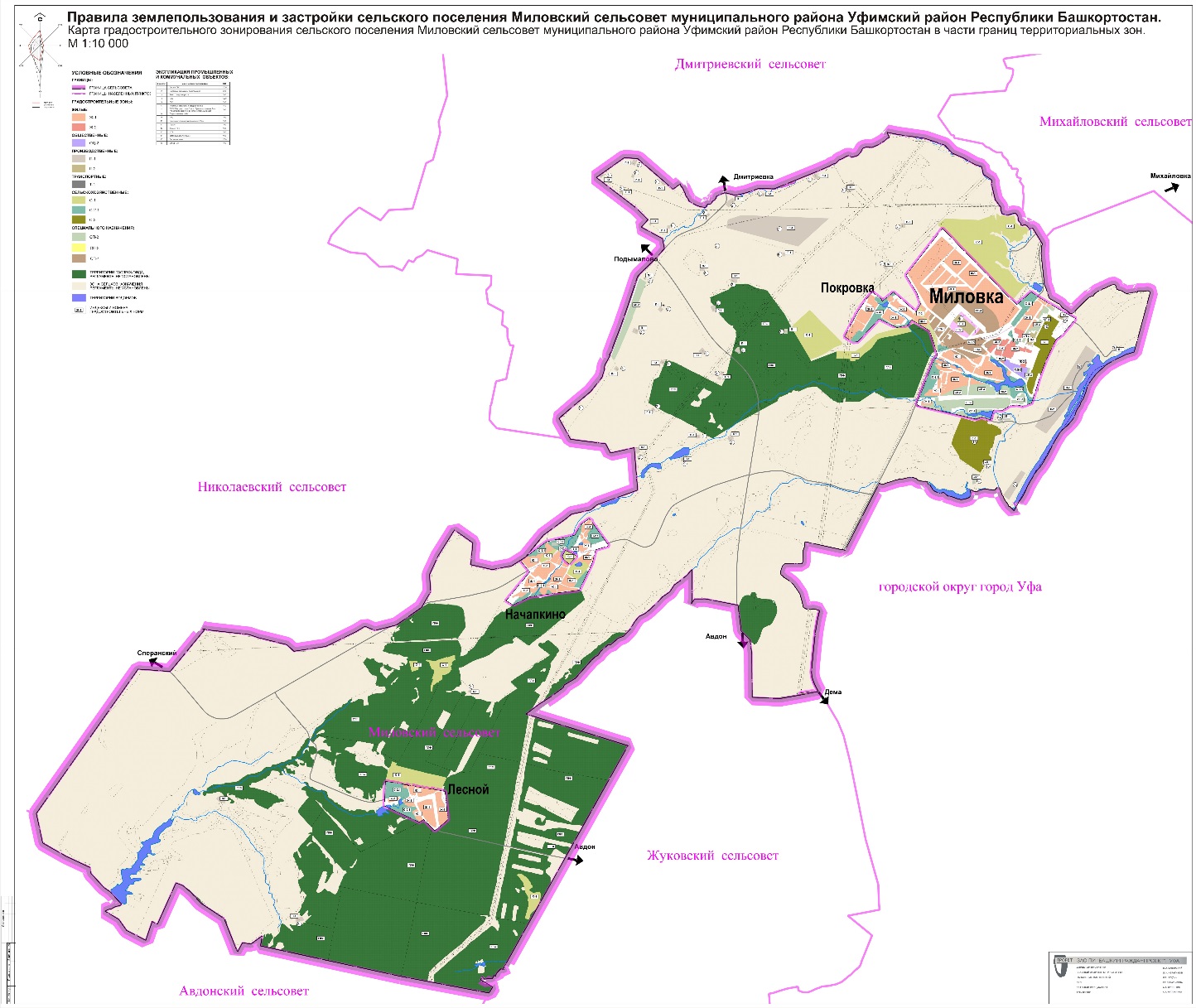                                                          Приложение № 2 к решению Совета                                                                                                                                     сельского поселения Миловский сельсовет муниципального района Уфимский район Республики Башкортостанот 24 октября 2011 года № 50Схема границ зон с особыми условиями использования территорий по природно-экологическим и санитарно-гигиеническим требованиям.Территории лесных массивов.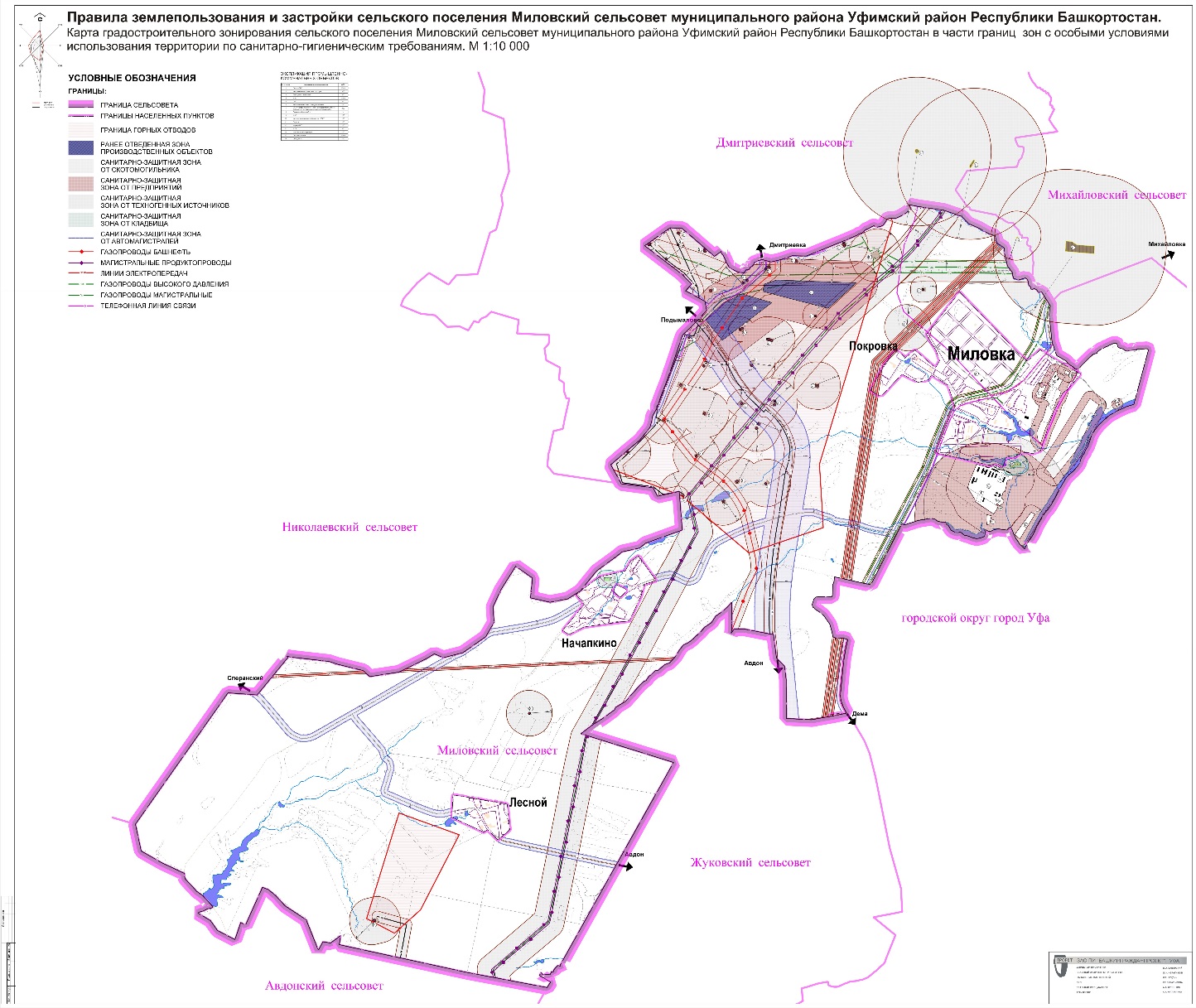 Приложение № 3 к решению Совета                                                                                                                                     сельского поселения Миловский сельсовет муниципального района Уфимский район Республики Башкортостанот 24 октября 2011 года № 50Схема границ зон с особыми условиями использования территорий по градостроительным требованиям.Зоны архитектурного контроля. Историко-архитектурный регламент.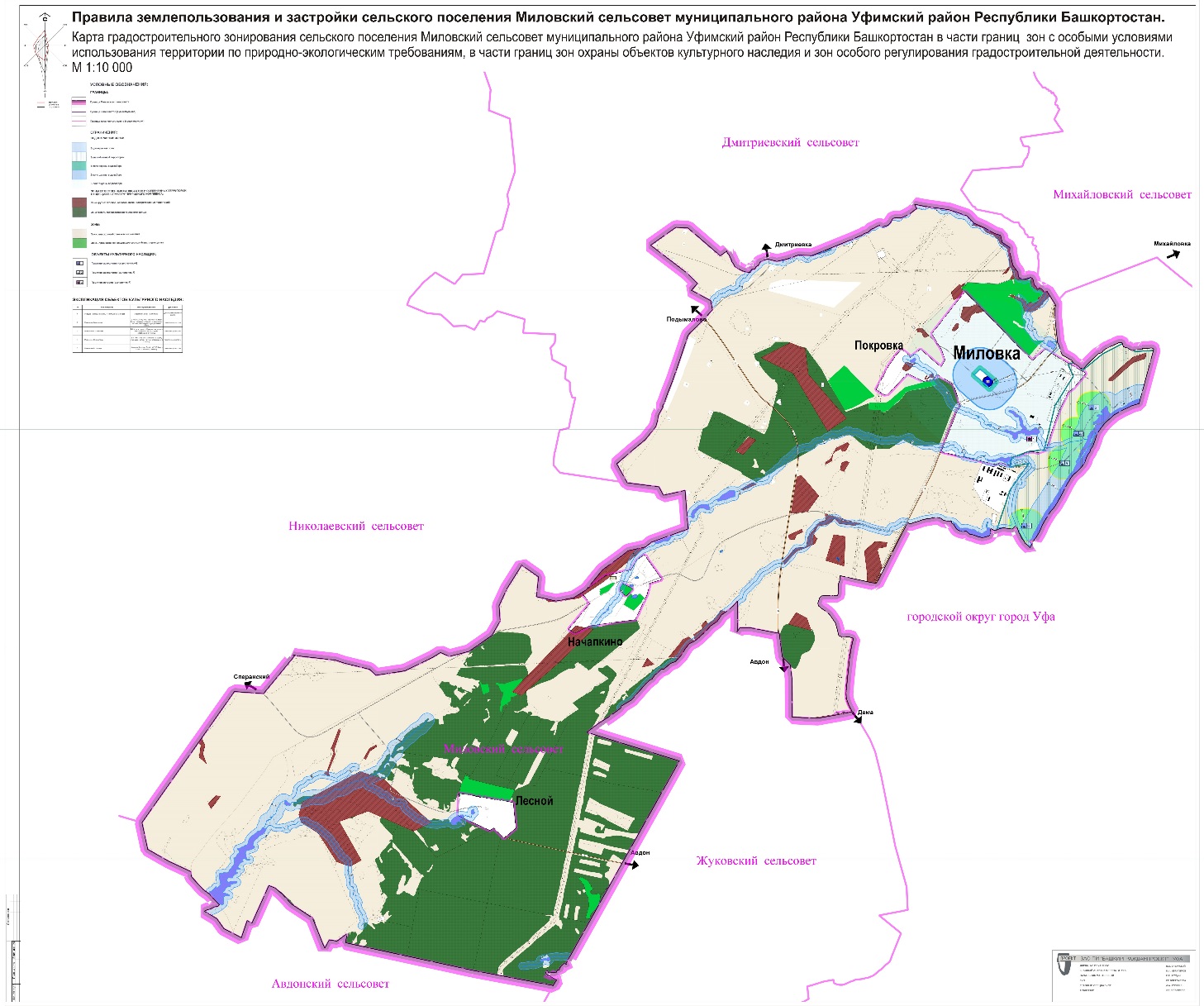 Приложение № 4 к решению Совета                                                                                                       сельского поселения Миловский сельсовет муниципального района Уфимский район Республики Башкортостанот 24 октября 2011 года № 50Графикпроведения публичных слушаний по проекту правила землепользования и застройки сельского поселения Миловский сельсовет муниципального района Уфимский район Республики БашкортостанНаименование проектаМесто и время ознакомления с демонстрационными материаламиМесто и время проведения публичных слушанийПроект правил землепользования и застройки сельского поселения Миловский сельсовет муниципального района Уфимский район Республики БашкортостанЗдание администрации сельского поселения Миловский сельсовет (Республика Башкортостан, Уфимский район, с.Миловка, ул.Михайлова, д.3)с 29 октября по 29 декабря            2011 года с 10.00 часов до 17.00 часов (кроме воскресных и праздничных дней)Актовый зал здания Администрациисельского поселения Миловский сельсовет муниципального района Уфимский район Республики Башкортостан (Уфимский район, с. Миловка ул.Михайлова,3) 29 декабря 2011 года в 14 часов 00 мин.